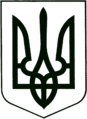 УКРАЇНА
МОГИЛІВ-ПОДІЛЬСЬКА МІСЬКА РАДА
ВІННИЦЬКОЇ ОБЛАСТІР І Ш Е Н Н Я  №522 Про придбання (закупівлю) соціального житла	Відповідно до ст.ст. 26, 51, 59 Закону України «Про місцеве самоврядування в Україні», ст. ст. 208, 655, 656 Цивільного кодексу України, постанови Кабінету Міністрів України від 15 листопада 2017 р. №877 «Про затвердження Порядку та умов надання у 2017 році субвенції з державного бюджету місцевим бюджетам на будівництво/капітальний ремонт/ реконструкцію малих групових будинків, будинків підтриманого проживання, будівництво/придбання житла для дитячих будинків сімейного типу, соціального житла для дітей-сиріт, дітей, позбавлених батьківського піклування, осіб з їх числа, виготовлення проектно-кошторисної документації», на виконання листа служби у справах дітей Вінницької державної адміністрації від 21.11.2017 року № 01-19/1494 «Про надання пропозицій щодо придбання соціального житла», з метою поліпшення житлових умов для осіб з числа дітей – сиріт, дітей, позбавлених батьківського піклування,-                                            міська рада ВИРІШИЛА:Надати дозвіл виконавчому комітету Могилів-Подільської міської ради на придбання (закупівлю) соціального житла для дітей – сиріт, дітей, позбавлених батьківського піклування, осіб з їх числа у комунальну власність територіальної громади міста Могилева - Подільського, шляхом укладення договору купівлі – продажу житлового об’єкта нерухомого майна: квартиру №____, загальною площею - 63,5 кв.м, житловою площею – 44,4 кв.м, що знаходиться за адресою: Вінницька область, м. Могилів – Подільський, проспект Незалежності, будинок ___, вартістю 654 тис.100 грн. (шістсот п’ятдесят чотири тисячі сто гривень).Доручити міському голові Бровку Петру Петровичу підписати договір купівлі-продажу житлового об’єкту нерухомого майна, зазначеного в п.1 даного рішення.Виконавчому комітету Могилів – Подільської міської ради прийняти на баланс житловий об’єкт нерухомого майна, зазначеного в п.1 даного рішення, згідно чинного законодавства.Створити та затвердити склад комісії по прийняттю на баланс виконавчого комітету Могилів – Подільської міської ради майна, згідно додатку.5. Контроль за виконанням даного рішення покласти на секретаря міської ради, в.о. першого заступника міського голови Гоцуляка М.В..     Секретар міської ради                                                         М. ГоцулякДодаток                                                                                                      до рішення 19 сесії                                                                                           міської ради 7 скликання                                                                                         від 05.12.2017 року №522Склад комісії по прийняттю на баланс виконавчого комітету Могилів – Подільської міської ради майна (житлового об’єкта нерухомого майна)Голова комісії:Гоцуляк М.В.                                - секретар міської ради, в.о. першого                                                           заступника міського голови.Заступник голови комісії:Горбатюк Р.В.                              -  керуючий справами виконкому.Секретар комісії:Сувалова Л.А.                              - начальник служби у справах дітей,                                                          сімї та молоді міської ради;Члени комісії:Мединська О.Г.                            - в.о. начальника юридичного відділу                                                           апарату міської ради та виконкому;Кушнір П.П.                                 -  головний спеціаліст з житлових питань                                                           управління житлово – комунального                                                           господарства міської ради;Дунський Ю.С.                            -  начальник управління містобудування та                                                           архітектури міської ради;Куйбіда М.В.                                -  начальник відділу бухгалтерського обліку                                                           та звітності – головний бухгалтер апарату                                                           міської ради та виконкому;Микитин В.І.                                -  начальник загального відділу апарату                                                           міської ради та виконкому;Глаголєва О.І.                              -  начальник управління з питань економіки,                                                          інвестицій та євроінтеграції міської ради.Секретар міської ради                                                      М. ГоцулякВід 05.12.2017р.             19 сесії7 скликання